План- конспект дистанционного занятияФИО педагога д/о Тимершина Лариса НасимовнаОбъединение: «Юный конструктор»Тема занятия: ЛьвенокОборудование: цветная бумага, карандаш, клей, ножницы, фломастеры.Этап занятияДеятельность обучающегосяСсылка на ресурсВремяОрг моментПодготовить необходимое материалыПовторениеВспомнить технику безопасности при работе с ножницами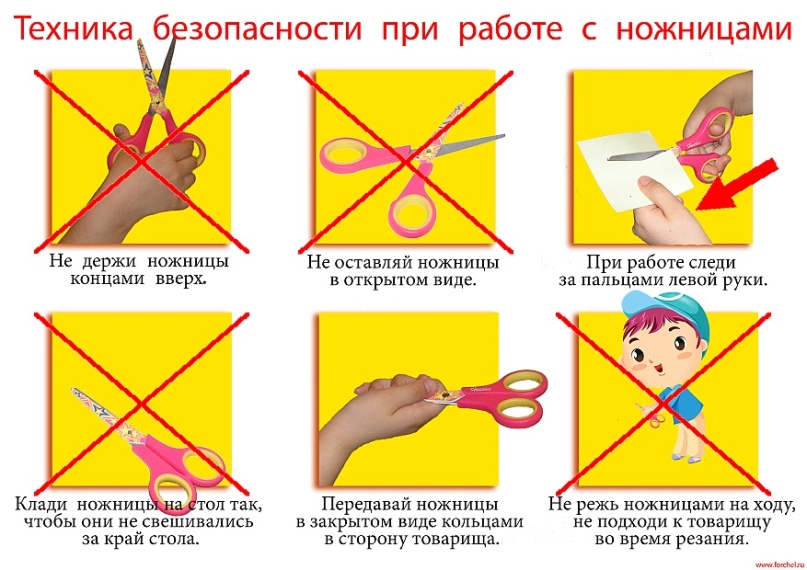 3 минНовая темаПросмотр видео о львахhttps://www.youtube.com/watch?v=KrYvQOD_BYc5 минПрактическая работа2. Выполнение задания: Конструирование львенка из бумагиhttps://itpressa.ru/podelka-lev-iz-bumagi-na-konus-bumazhnyi-lev-iz-konusov-i-polosok/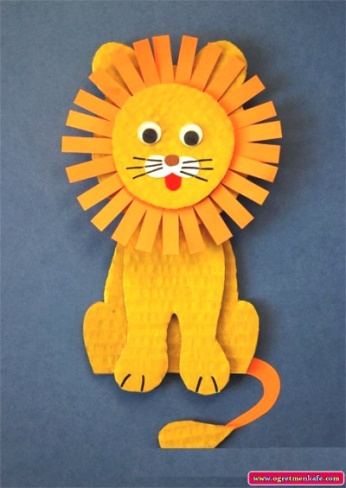 5 минРефлексияОтправить на почту педагога выполненную работуlarisatimershina@yandex.ru2 мин